ДОЛЖНОСТНАЯ ИНСТРУКЦИЯУБОРЩИК ПРОИЗВОДСТВЕННЫХ ПОМЕЩЕНИЙ АДМИНИСТРАТИВНО -ХОЗЯЙСТВЕННОГО УПРАВЛЕНИЯДИ  226-2022КостанайПредисловие1 РазработанА административно-хозяйственным управлением 2ВНЕСЕНА административно-хозяйственным управлением 3 УтвержденА и введенА в действие приказом Председателя Правления – Ректора от 24.11.2022 года № 380 ОД4 РазработчикИ: Р.Жумагалиев – и.о. начальника АХУ;Д.Есентаева – комендант АХУ.5 Эксперты:Е.Книга – и.о.начальника ОУП.6 Периодичность проверки					3 года7 ВВЕДЕНА ВЗАМЕН: ДИ 188-2020. Должностная инструкция.  Уборщик производственных помещений ОХО и С. Настоящая должностная инструкция не может быть полностью или частично воспроизведена, тиражирована и распространена без разрешения Председателя Правления-Ректора НАО «Костанайский региональный университет имени А.Байтурсынова».© Костанайский региональный университет имени А. Байтурсынова, 2022СодержаниеГлава 1. Область применения1. Настоящая должностная инструкция определяет и устанавливает требования к деятельности уборщика производственных помещений АХУ  НАО «Костанайский региональный университет имени А.Байтурсынова», регламентирует его обязанности, права, ответственность и условия для его эффективной деятельности.2. Должностная инструкция разработана в соответствии с действующим законодательством РК, стандартом организации СО 064-2022Стандарт организации. Порядок разработки, согласования и утверждения положений подразделений и должностных инструкций. Глава 2. Нормативные ссылки 3. Настоящая Должностная инструкция разработана в соответствии со следующими нормативными документами:Трудовой кодекс РК от 23 ноября 2015 г. № 414-V;Закон РК «Об образовании» от 27 июля 2007 г. №319-III;Квалификационный справочник должностей руководителей, специалистов и других служащих. Утвержден приказом министерства труда и социальной защиты населения РК от 30.12.2020 №553;Устав НАО «Костанайский региональный университет имени А.Байтурсынова», утвержденный приказом Председателя Комитета государственного имущества и приватизации Министерства финансов Республики Казахстан от 05 июня 2020 года № 350;СО 081-2022 Стандарт организации. Делопроизводство;ДП 082-2022 Документированная процедура. Управление документацией;СО 064-2022 Стандарт организации. Порядок разработки, согласования и утверждения положений подразделений и должностных инструкций;ПР 074-2022 Правила. Конкурсное замещение вакантных должностей административно-управленческого персонала.Глава 3. Обозначения и сокращения 4. В настоящей должностной инструкции применяются следующие сокращения: РК – Республика Казахстан;КРУ имени А.Байтурсынова, КРУ, Университет – Некоммерческое акционерное общество «Костанайский региональный университет имени А.Байтурсынова»;ДП – документированная процедура;СО – стандарт организации; ДИ – должностная инструкция;ОУП – отдел управления персоналом;АХУ- административно-хозяйственное управление.Глава 4. Общие положения5. Уборщик производственных помещений АХУ относится к категории ОП(обслуживающего персонала).6.Уборщик производственных помещений АХУ назначается на должность на основании приказа Председателя Правления-Ректора Университета. Освобождение от должности осуществляется в соответствии с трудовым законодательством РК. 7.Уборщик производственных помещений АХУ в своей деятельности руководствуется действующим законодательством РК, Уставом КРУ, нормативными документами и методическими материалами по направлению деятельности, внутренними и организационно-распорядительными документами Университета и настоящей должностной инструкцией.8.Уборщик производственных помещений АХУ подчиняется непосредственно коменданту АХУ.Глава 5. ОписаниеПараграф 1.	 Квалификационные требования 9. На должность уборщика производственных помещений АХУ  назначается лицо, соответствующее следующим квалификационным требованиям:Образование: без предъявления требований к  образованию.Стаж работы: без предъявления требований к стажу работы.Параграф 2. Должностные обязанности10. Уборщик производственных помещений АХУ  для выполнения возложенных на него трудовых функций обязан:        1) убирать служебные помещения административных зданий, коридоры, лестницы, санузлы, общественные туалеты;           2) наблюдать за порядком на закрепленном участке, тактично пресекать явные нарушения порядка со стороны обучающихся и в случае их неподчинения законному требованию сообщать об этом коменданту;                                                  3) один раз в месяц проводить генеральную уборку на закрепленном участке;          4) мыть стены, полы, оконные рамы и стекла, дверные блоки, плафоны  осветительных приборов и др. в соответствии с санитарными нормами;          5) чистить и дезинфицировать санитарно-техническое оборудование (унитаз, ванна, раковина, душ, инвентарь и т.д.);          6) очищать урны от бумаги и мусора и промывать их дезинфицирующими растворами;           7)  собирать мусор и относить его в установленное место;          8) в начале и в конце каждого рабочего дня осуществлять обход закрепленного участка с целью проверки исправности замков и иных запорных устройств, оконных стекол, кранов, раковин, электроприборов (выключателей, розеток, лампочек и т.п.), батарей, оборудования;          9) по окончании работы выключать в убираемых помещениях свет, проверять, закрыты ли все смесители, окна, двери, сдавать ключи на вахту, расписывается в журнале;          10)  обеспечивать сохранность оборудования и инвентаря;          11)  соблюдать правила санитарии и гигиены;          12) соблюдать правила техники безопасности и противопожарной безопасности, данную должностную инструкцию уборщика служебных помещений в университете.13) соблюдать Правила внутреннего распорядка Университета.                         14) совместно с трудовым коллективом обеспечивать на основе принципов социального партнерства разработку, заключение и выполнение коллективного договора, соблюдение трудовой и производственной дисциплины;    15) соблюдать трудовую и исполнительскую дисциплину, Правила  внутреннего распорядка, Правила и нормы охраны труда, технику безопасности и противопожарной защиты.Параграф 3. Права11. Уборщик производственных помещений АХУ   имеет право:         1) знакомиться с проектами решений руководства, касающихся вопросов, входящих в его компетенцию;         2) вносить на рассмотрение руководства предложения по улучшению качества выполнения работ, обслуживания и эксплуатации зданий, сооружений и оборудования. Параграф 4. Ответственность 12.Уборщик производственных помещений АХУ несет ответственностьза:              1) нарушение Трудового кодекса Республики Казахстан, Устава НАО «Костанайский региональный университет имени А.Байтурсынова»,Правил внутреннего распорядка, Положения об оплате труда,      Положения подразделения и других нормативных документов;       2) разглашение коммерческой и служебной тайн или иной тайны, охраняемой законом, ставшей известной в ходе выполнения должностных обязанностей;            3) разглашение персональных данных работников Университета;    4) обеспечение сохранности имущества, находящегося в подразделении;     5) за неисполнение (ненадлежащее исполнение) своих должностных обязанностей, предусмотренных настоящей должностной инструкцией, в пределах, определенных действующим трудовым законодательством Республики Казахстан;     6) за совершенные в процессе осуществления своей деятельности правонарушения в пределах, определенных действующим административным, уголовным и гражданским законодательством Республики Казахстан;             7) за причинение материального ущерба в пределах, определенных действующим трудовым, уголовным и гражданским законодательством Республики Казахстан;     8) за ненадлежащее исполнение должностных обязанностей и нарушение трудовой дисциплины уборщик производственных помещений АХУ несет ответственность в порядке, предусмотренном действующим законодательством РК.Параграф 5. Взаимоотношения	14. В процессе исполнения должностных обязанностей при решении текущих вопросов уборщик производственных помещений АХУ:1) получает задания, поручения от коменданта АХУ и согласовывает сроки их исполнения;2) представляет по истечении указанного срока информацию о выполненном задании и поручении.Глава 6. Порядок внесения изменений15. Внесение изменений в настоящую ДИ осуществляется по инициативе руководителя подразделения, начальника ОУП производится в соответствии с ДП 082-2022 Документированная процедура. Управление документацией. Глава 7. Согласование, хранение и рассылка16. Согласование, хранение и рассылка ДИ должны производиться в соответствии с ДП 082-2022 Документированная процедура. Управление документацией.17. Настоящая ДИ согласовывается с начальником отдела правового обеспечения и государственных закупок, начальником отдела управления персоналом и начальником отдела документационного обеспечения.18. Рассылку проекта настоящей ДИ экспертам, указанным в предисловии, осуществляют разработчики.19. Должностная инструкция утверждается приказом Председателя Правления-Ректора КРУ.20. Подлинник настоящей ДИ вместе с «Листом согласования» передается на хранение в ОУП по акту приема-передачи.21. Рабочий экземпляр настоящей ДИ размещается на сайте Университета с доступом из внутренней корпоративной сети.НАО «Костанайскийрегиональный университет имениА.Байтурсынова»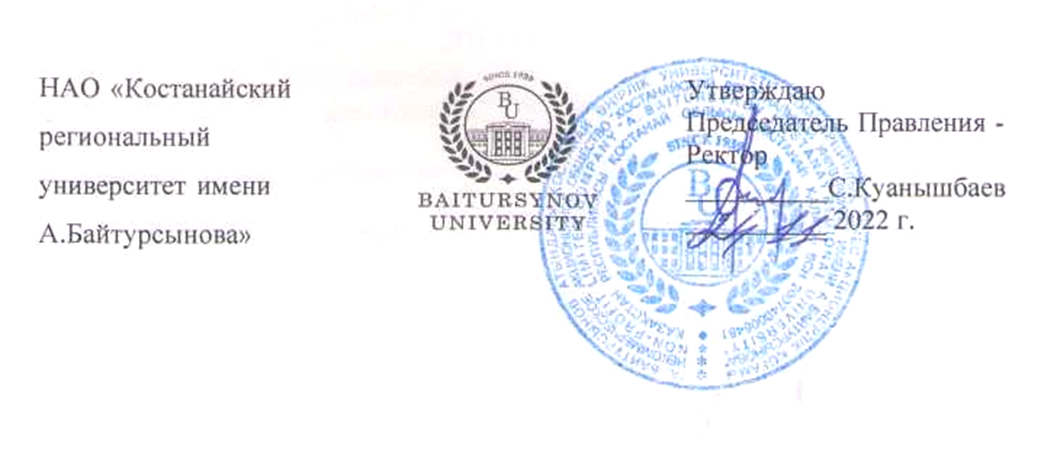 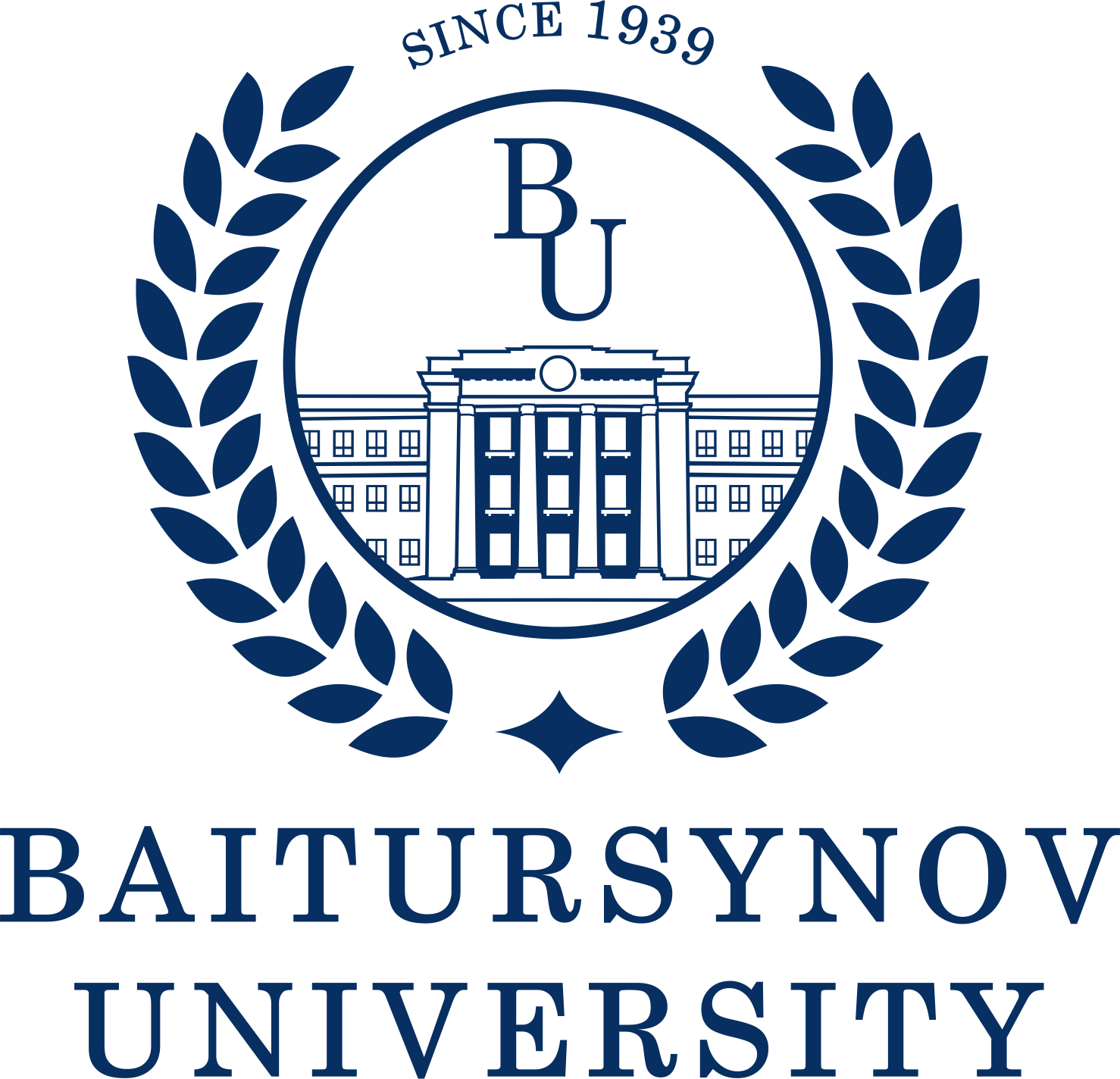 УтверждаюПредседатель Правления - Ректор__________С.Куанышбаев__________ 2022 г.1 Область применения…………………………………………………………...42 Нормативные ссылки ………………………………………………………….43 Обозначения и сокращения……………………………………………………4 Общие положения…………………………………………………………...…455 Описание……………………………………………………………….……....5§1. Квалификационные требования………………………………….	………..5§2. Должностные обязанности………………………………………………....5§3. Права…………………………………………………………………...…….6§4. Ответственность………………………………………………………...…..6§5. Взаимоотношения………………………………………….......................…76 Порядок внесения изменений………………………………………………….77 Согласование, хранение и рассылка……………………………………..........7